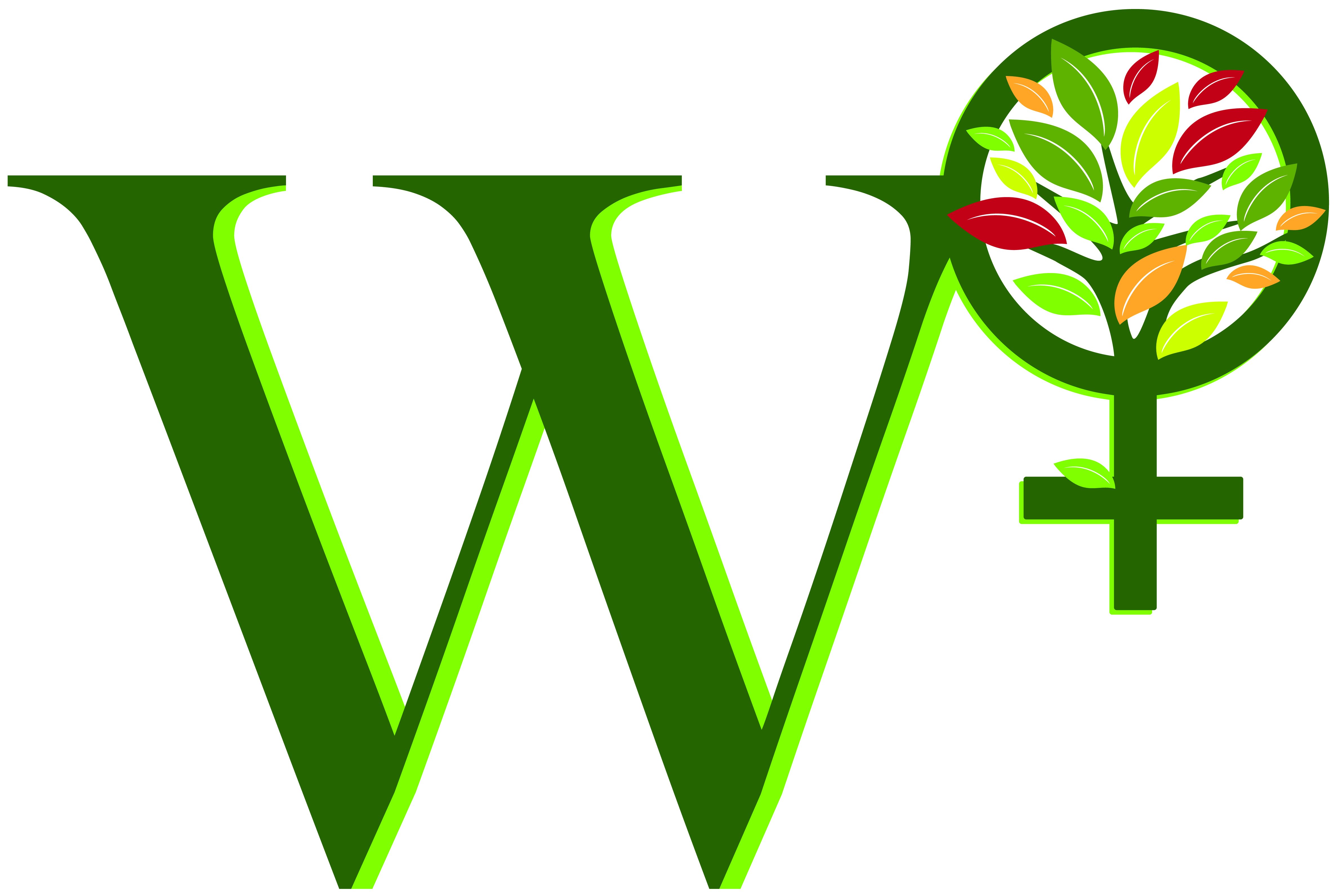 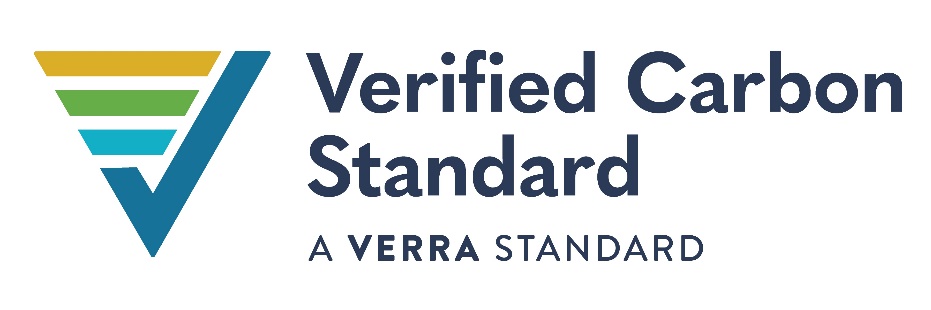 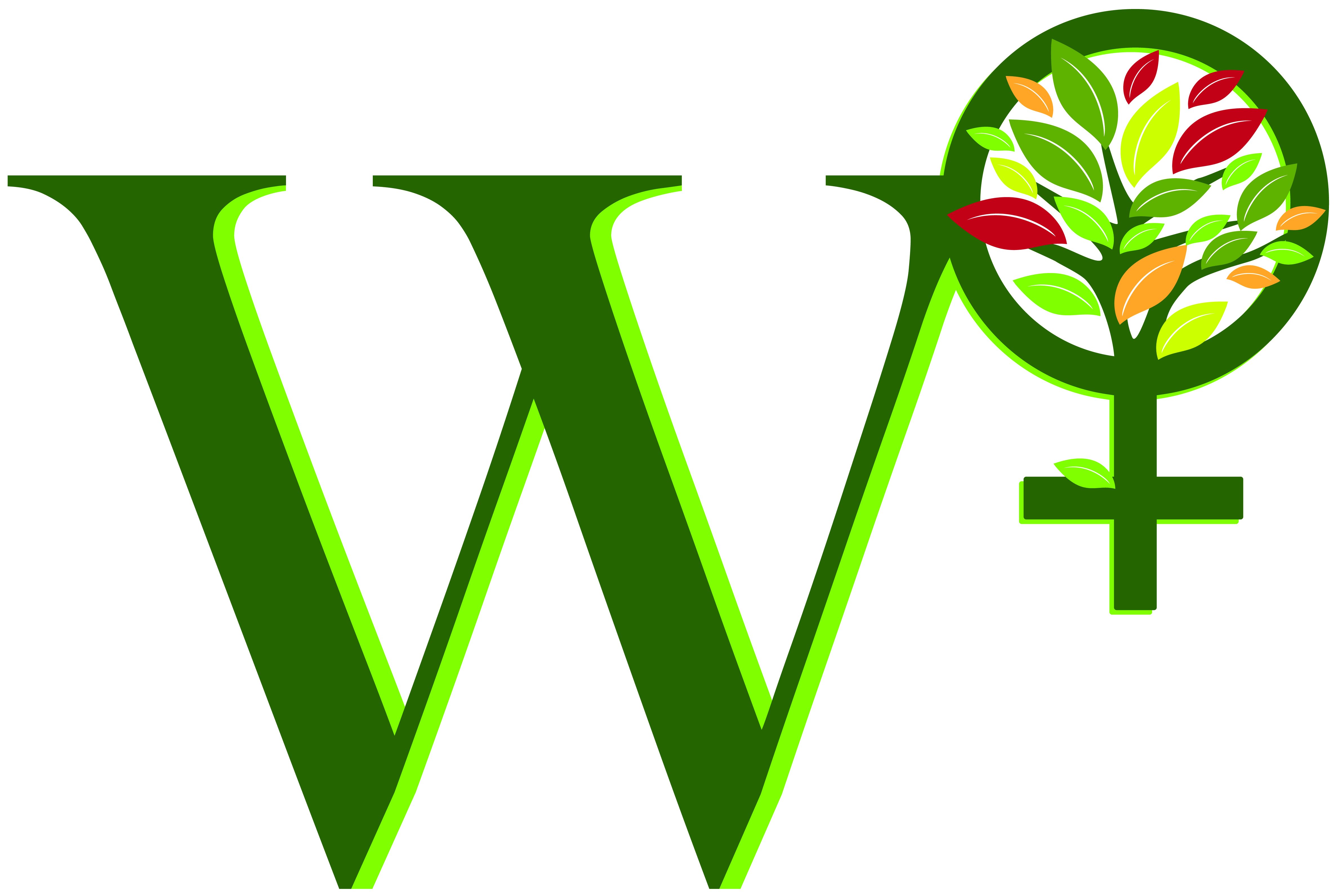 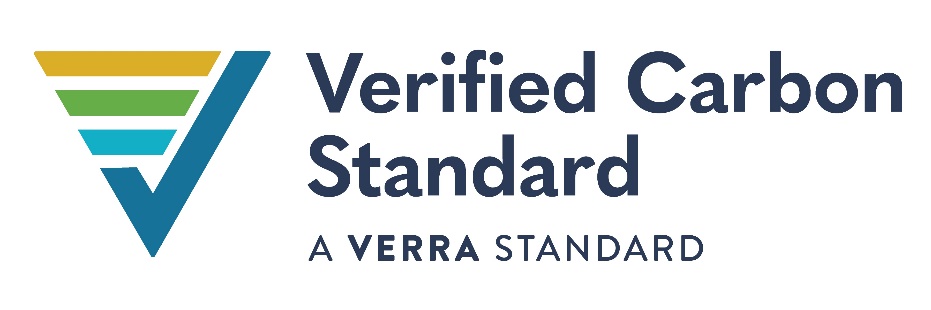 VCS & W+ Project Description TemplateThis template is for the development of projects using both the W+ Standard and VCS Program. Projects not intending to complete VCS Program validation must use the W+ Project PIN Template. Projects not intending to complete W+ Standard validation must use the VCS Project Description Template.Instructions for Completing the Project DescriptionTITLE PAGE: Complete all items in the box on the title page using Arial or Century Gothic 10.5 point, black, regular (non-italic) font. This box must appear on the title page of the final document. Project descriptions may also feature the project title and preparers’ name, logo and contact information more prominently on the title page, using the format below (Arial or Century Gothic 24 point and Arial or Century Gothic 12 point, black, regular font).PROJECT DESCRIPTION: Instructions for completing the project description template are under the section headings in this template. The green text represents guidance for the women’s empowerment components of the project description that must follow W+ Standard rules and requirements. The grey text represents guidance for the carbon component of the project description that must follow VCS project-level requirements and the applied VCS methodology. Adhere to all instructions, as set out in the W+ Standard and VCS Standard. Instructions relate back to the rules and requirements set out in the W+ Standard, VCS Standard and accompanying program documents. The preparer will need to refer to these documents in order to complete the template. Note: The instructions in this template are to serve as a guide and do not necessarily represent an exhaustive list of the information the preparer must provide under each section of the template.Unless applying a merited deviation, please complete all sections using Arial or Franklin Gothic Book 10.5 point, black, regular (non-italic) font. Where a section is not applicable, explain why the section is not applicable (i.e., do not delete the section from the final document and do not only write “not applicable”). Submit the project description as a non-editable PDF.Delete all instructions, including this introductory text, from the final document.Project TITLELogo (optional) Document Prepared by (individual or entity)Contact Information (optional)Contents1	Project Details	51.1	Summary Description of the Project	51.2	Sectoral Scope and Project Type	51.3	Project Eligibility	51.4	Project Design	51.5	Project Proponent	61.6	Other Entities Involved in the Project	61.7	Ownership	61.8	Project Start Date	61.9	Project Crediting Period	71.10	Project Scale and Estimated GHG Emission Reductions or Removals	71.11	Description of the Project Activity	71.12	Project Location	81.13	Conditions Prior to Project Initiation	81.14	Compliance with Laws, Statutes and Other Regulatory Frameworks	91.15	Participation under Other GHG Programs	91.16	Other Forms of Credit	91.17	Additional Information Relevant to the Project	102	Safeguards	112.1	No Net Harm	112.2	Local Gender Stakeholder Consultation	112.3	Environmental Impact	122.4	Public Comments	122.5	Impact on Women	122.6	AFOLU-Specific Safeguards	123	Application of Methodology	133.1	Title and Reference of Methodology	133.2	Applicability of Methodology	133.3	Project Boundary	133.4	Baseline Scenario	143.5	Additionality	143.6	Methodology Deviations	154	Quantification of GHG Emission Reductions and Removals	154.1	Baseline Emissions	154.2	Project Emissions	154.3	Leakage	154.4	Net GHG Emission Reductions and Removals	155	Monitoring	165.1	Data and Parameters Available at Validation	165.2	Data and Parameters Monitored	175.3	Monitoring Plan	186	W+ Women’s Empowerment Technical Information	196.1	Selection of W+ Domains	196.2	Description of the domain method(s) to be employed and results chain	196.3	Women’s Empowerment Impact Monitoring	206.4	Benefit Sharing Mechanism	21Appendix	22Project DetailsSummary Description of the ProjectProvide a summary description of the project to enable an understanding of the nature of the project and its implementation, including the following (no more than one page):A summary description of the technologies/measures to be implemented by the project.The location of the project.An explanation of how the project is expected to generate GHG emission reductions or removals.A brief description of the women’s empowerment activities and expected benefits for women.The W+ domain(s) to be applied.A brief description of the scenario existing prior to the implementation of the project.An estimate of annual average and total GHG emission reductions and removals.An estimate of the number of women benefitting from the project.Sectoral Scope and Project TypeIndicate the sectoral scope(s) applicable to the project, the AFOLU project category and activity type (if applicable), and whether the project is a grouped project.Indicate what sector(s) and activities of the project are intended to benefit women.Project EligibilityDescribe and justify how the project is eligible under the scope of the VCS Program.Project DesignIndicate whether the project has been designed to include a single installation of an activity, multiple project activity instances, or as a grouped project. Eligibility CriteriaFor grouped projects, provide additional information relevant to the design of the grouped project (e.g., the eligibility criteria for the inclusion of new project activity instances).Project ProponentProvide contact information for the project proponent(s). Copy and paste the table as needed.Other Entities Involved in the ProjectProvide contact information and roles/responsibilities for any other entities involved in the development of the project. Where an entity other than the project proponent is responsible for the gender equality/women’s empowerment activities, they must be listed here. Copy and paste the table as needed.OwnershipProvide evidence of project ownership, in accordance with the VCS Program specifications on project ownership.Project Start DateIndicate, and provide justification for, the project start date, specifying the day, month and year. Where different, indicate the start date of women’s empowerment activities, specifying the day, month and year. Where W+ domains are applied to project activities with different start dates, note the start dates of each.Project Crediting PeriodIndicate the project crediting period, specifying the day, month and year for the start and end dates and the total number of years.Project Scale and Estimated GHG Emission Reductions or RemovalsIndicate the scale of the project (project or large project) and the estimated annual GHG emission reductions or removals for the project crediting period.Description of the Project ActivityGHG Emission Reduction or Removal ActivitiesDescribe the project activity or activities (including the technologies or measures employed) and how it/they will achieve net GHG emission reductions or removals. For non-AFOLU projects:Include a list and the arrangement of the main manufacturing/production technologies, systems and equipment involved. Include in the description information about the age and average lifetime of the equipment based on manufacturer’s specifications and industry standards, and existing and forecast installed capacities, load factors and efficiencies. Include the types and levels of services (normally in terms of mass or energy flows) provided by the systems and equipment that are being modified and/or installed and their relation, if any, to other manufacturing/production equipment and systems outside the project boundary. Clearly explain how the same types and levels of services provided by the project would have been provided in the baseline scenario. Where appropriate, provide a list of facilities, systems and equipment in operation under the existing scenario prior to the implementation of the project. For AFOLU projects:For all measures listed, include information on any conservation, management or planting activities, including a description of how the various organizations, communities and other entities are involved. In the description of the project activity, state if the project is located within a jurisdiction covered by a jurisdictional REDD+ program.Women’s Empowerment ActivitiesDescribe in detail the project activity or activities (including the technologies or measures employed) and how it/they will achieve the objectives of the W+ Standard. Specify the number of women beneficiaries.Project LocationIndicate the project location and geographic boundaries (if applicable) including a set of geodetic coordinates. For grouped and AFOLU projects, coordinates may be submitted separately as a KML file.Where different, indicate the geographical location(s) of women’s empowerment activities.Conditions Prior to Project InitiationDescribe the conditions existing prior to project initiation and demonstrate that the project has not been implemented to generate GHG emissions for the purpose of their subsequent reduction, removal or destruction.Where the baseline scenario is the same as the conditions existing prior to the project initiation, there is no need to repeat the description of the scenarios (rather, just state that this is the case and refer the reader to Section 2.4 (Baseline Scenario).For AFOLU projects, include the present and prior environmental conditions of the project area, including as appropriate information on the climate, hydrology, topography, relevant historic conditions, soils, vegetation and ecosystems.Describe conditions relevant to the proposed women’s empowerment activities, prior to the implementation of the project activities.Compliance with Laws, Statutes and Other Regulatory FrameworksIdentify and demonstrate compliance of the project with all and any relevant local, regional and national laws, statutes and regulatory frameworks, including those related to women’s rights, women’s empowerment and gender equality.Participation under Other GHG ProgramsProjects Registered (or seeking registration) under Other GHG Program(s)Indicate whether the project has been registered, or is seeking registration under any other GHG programs. Where the project has been registered under any other GHG program, provide the registration number and details.Projects Rejected by Other GHG ProgramsIndicate whether the project has been rejected by any other GHG programs. Where the project has been rejected, provide the relevant information, including the reason(s) for the rejection and justification of eligibility under the VCS Program.Other Forms of CreditEmissions Trading Programs and Other Binding LimitsIndicate whether the project reduces GHG emissions from activities that are included in an emissions trading program or any other mechanism that includes GHG allowance trading, and include details about any such programs or mechanisms. Where applicable, demonstrate that GHG emission reductions and removals generated by the project will not be used for compliance under such programs or mechanisms. Examples of appropriate evidence are provided in the VCS Standard.Other Forms of Environmental CreditIndicate whether the project has sought or received another form of GHG-related environmental credit, including renewable energy certificates. Include all relevant information about the GHG-related environmental credit and the related program.List all other programs under which the project is eligible to participate (to create another form of GHG-related environmental credit).Indicate whether the project has sought or received another form of environmental or social third- party certification. Include all relevant information about the related program(s), including registration status and any registration number or details.Additional Information Relevant to the Project Leakage ManagementWhere applicable, describe the leakage management plan and implementation of leakage and risk mitigation measures.Commercially Sensitive Information Indicate whether any commercially sensitive information has been excluded from the public version of the project description and briefly describe the items to which such information pertains.Note - Information related to the determination of the baseline scenario, demonstration of additionality, and estimation and monitoring of GHG emission reductions and removals (including operational and capital expenditures) cannot be considered to be commercially sensitive and must be provided in the public versions of the project documents.Sustainable Development Describe how the project contributes to achieving any nationally stated sustainable development priorities, including any provisions for monitoring and reporting same. Further InformationInclude any additional relevant legislative, technical, economic, sectoral, social, environmental, geographic, site-specific and/or temporal information that may have a bearing on the eligibility of the project, the net GHG emission reductions or removals, the quantification of the project’s net GHG emission reductions or removals, or support or restrict women’s empowerment activities planned by the project.SafeguardsNo Net HarmSummarize any potential negative environmental and socio-economic impacts and the steps taken to mitigate them.Where applicable, use the W+ ‘Do No Harm Indicators’ to indicate any potential negative impact of the project on women and the steps taken to mitigate them.Local Gender Stakeholder ConsultationDescribe the process for, and the outcomes from, the gender analysis  and the local stakeholder consultation conducted prior to validation. Include details on the following:The procedures or methods used for engaging local stakeholders, women in particular (e.g., dates of announcements or meetings, periods during which input was sought).The procedures or methods used for documenting the outcomes of the local stakeholder consultation, and consultation with women in particular.The mechanism for on-going communication with local stakeholders, including how to ensure women are involved.How due account of all and any input received during the consultation has been taken. Include details on any updates to the project design or justify why updates are not appropriate. How the results of the stakeholder and women’s consultation were used to guide the selection of W+ domains.For AFOLU projects, also demonstrate how the project has or will communicate the following:The project design and implementation, including the results of monitoring.The risks, costs and benefits the project may bring to local stakeholders.All relevant laws and regulations covering workers’ rights in the host country.The process of VCS Program validation and verification and the validation/verification body’s site visit.Environmental ImpactSummarize any environmental impact assessments carried out with respect to the project, where applicable.Public CommentsDemonstrate how due account of all and any comments received during the public comment period has been taken. Include details on any updates to the project design or demonstrate the insignificance or irrelevance of comments. Impact on WomenProvide an initial evaluation of potential negative impact of the project against the applicable W+ ‘Do No Harm Indicators’. Include any mitigating measures that will be taken to ensure Do No Harm requirements are met.AFOLU-Specific SafeguardsFor AFOLU projects, provide details on the following:Local stakeholder identification process and a description of results.Risks to local stakeholders due to project implementation and how the project will mitigate such risks.Risks to local stakeholder resources due to project implementation and how the project will mitigate such risks, including the plans to ensure the project will not impact local stakeholder’s property rights without the free, prior and informed consent.Processes to ensure ongoing communication and consultation with local stakeholders, including a grievance redress procedure to resolve any conflicts which may arise between the project proponent and local stakeholders.For AFOLU projects with no impacts on local stakeholders, provide evidence of such.For non-AFOLU projects, this section is not required.Application of MethodologyTitle and Reference of Methodology Provide the title, reference and version number of the methodology or methodologies applied to the project. Include also the title and version number of any tools applied by the project.Applicability of MethodologyDemonstrate and justify how the project activity(s) meets each of the applicability conditions of the methodology(s), and tools (where applicable) applied by the project. Address each applicability condition separately.Project BoundaryDefine the project boundary and identify the relevant GHG sources, sinks and reservoirs for the project and baseline scenarios (including leakage if applicable).  In addition to the table, provide a diagram or map of the project boundary, showing clearly the physical locations of the various installations or management activities taking place as part of the project activity based on the description provided in Section 1.8 (Description of the Project Activity) above. For non-AFOLU projects, include in the diagram the equipment, systems and flows of mass and energy. Include the GHG emission sources identified in the project boundary.For AFOLU projects, include in the diagram or map the locations of where the various measures are taking place, any reference areas and leakage belts.  Baseline ScenarioIdentify and justify the baseline scenario, in accordance with the procedure set out in the applied methodology and any relevant tools. Where the procedure in the applied methodology involves several steps, describe how each step is applied and clearly document the outcome of each step. Explain and justify key assumptions, rationale and methodological choices. Provide all relevant references.AdditionalityDemonstrate and assess the additionality of the project, in accordance with the applied methodology and any relevant tools, taking into account of the following:Where a project method is applied to demonstrate additionality and the procedure in the applied methodology or tool involves several steps, describe how each step is applied and clearly document the outcome of each step. Indicate clearly the method selected to demonstrate additionality (e.g., investment analysis or barrier analysis in the case of the CDM Tool for the demonstration and assessment of additionality). Where barrier analysis, or equivalent, is used to demonstrate additionality, only include the most relevant barriers. Justify the credibility of the barriers with key facts and/or assumptions and the rationale. Provide all relevant references.Where a performance method is applied to demonstrate additionality, demonstrate that performance can be achieved to a level at least equivalent to the performance benchmark metric. Where the methodology applies an activity method for the demonstration of additionality, use this section to demonstrate regulatory surplus (only) and include a statement that notes that conformance with the positive list is demonstrated in the Applicability of Methodology section above. Provide sufficient information (including all relevant data and parameters, with sources) so that a reader can reproduce the additionality analysis and obtain the same results.Methodology DeviationsDescribe and justify any methodology deviations. Include evidence to demonstrate the following:The deviation will not negatively impact the conservativeness of the quantification of GHG emission reductions or removals. The deviation does not negatively impact the conservativeness of the quantification of progress on women’s empowerment according to the selected W+ domains.The deviation relates only to the criteria and procedures for monitoring or measurement, and does not relate to any other part of the methodology.Quantification of GHG Emission Reductions and RemovalsBaseline EmissionsDescribe the procedure for quantification of baseline emissions and/or removals in accordance with the applied methodology. Include all relevant equations, and explain and justify all relevant methodological choices (e.g., with respect to selection of emission factors and default values).Project EmissionsDescribe the procedure for quantification of project emissions and/or removals in accordance with the applied methodology. Include all relevant equations, and explain and justify all relevant methodological choices (e.g., with respect to selection of emission factors and default values).LeakageDescribe the procedure for quantification of leakage emissions in accordance with the applied methodology. Include all relevant equations, and explain and justify all relevant methodological choices (e.g., with respect to selection of emission factors and default values).Net GHG Emission Reductions and RemovalsDescribe the procedure for quantification of net GHG emission reductions and removals. Include all relevant equations. For AFOLU projects, include equations for the quantification of net change in carbon stocks.Provide the ex-ante calculation (estimate) of baseline emissions/removals, project emissions/removals, leakage emissions and net GHG emission reductions and removals in the table below.For data and parameters monitored, use estimates. Document how each equation is applied, in a manner that enables the reader to reproduce the calculation. Provide example calculations for all key equations, to allow the reader to reproduce the calculation of estimated net GHG emission reductions or removals.MonitoringData and Parameters Available at ValidationComplete the table below for all data and parameters that are determined or available at validation, and remain fixed throughout the project crediting period (copy the table as necessary for each data/parameter). Data and parameters monitored during the operation of the project are included in Section 4.2 (Data and Parameters Monitored) below. Data and Parameters Monitored Complete the table below for all data and parameters that will be monitored during the project crediting period (copy the table as necessary for each data/parameter). Data and parameters determined or available at validation are included in Section 4.1 (Data and Parameters Available at Validation) above. Monitoring PlanDescribe the process and schedule for obtaining, recording, compiling and analyzing the monitored data and parameters set out in Section 4.2 (Data and Parameters Monitored) above. Include details on the following:The methods for measuring, recording, storing, aggregating, collating and reporting data and parameters. Where relevant, include the procedures for calibrating monitoring equipment.The organizational structure, responsibilities and competencies of the personnel that will be carrying out monitoring activities.The policies for oversight and accountability of monitoring activities.The procedures for internal auditing and QA/QC.The procedures for handling non-conformances with the validated monitoring plan. Any sampling approaches used, including target precision levels, sample sizes, sample site locations, stratification, frequency of measurement and QA/QC procedures.Where appropriate, include line diagrams to display the GHG data collection and management system.W+ Women’s Empowerment Technical InformationSelection of W+ DomainsProvide an assessment of the applicability of all six of the W+ Domains using the table below:Based on this assessment, explain the rationale for the final selection of the domain(s) to be applied in the proposed project.Description of the domain method(s) to be employed and results chainDomain method(s) to be employedIndicate the W+ Method(s) and associated formula that will be used to measure women’s empowerment in regards to the chosen W+ domain(s). Where there is no applicable domain method available, describe the proposed approach to create a new method for the domain(s) selected for the proposed project and a plan for the method’s validation.Results ChainComplete the table below with envisioned outcomes, indicators and, where possible, targets for each W+ domain applied. Add rows as needed.InterWomen’s Empowerment Impact MonitoringMonitoring planPresent a monitoring plan that includes:Proposed approaches to measuring activities.Sampling size and methods for measurement activities.Stakeholder identification process.How information about project activities, performance and outcomes will be communicated to the communities and other stakeholders.Where relevant, include information on any circumstances where it may be difficult to attribute outcomes to the project activities. Explain why and to what extent, and how the project implementer plans to address this issue.Domain monitoringUse the table below to describe how each domain will be monitored. For each chosen W+ domain, describe the parameter used to measure the different outcome(s); the measurement activities (e.g., questionnaires, baseline survey, training enumerators, analysis of data, monitoring survey, W+ verification), timelines and who will be carrying out the measurement.Benefit Sharing MechanismDescribe the mechanisms used to make payments to women or women’s groups in the project community. The description should include details on:How the mechanism allows for auditable, reliable, timely and secure distributions. How the mechanism is locally appropriate.How distributions from the sale of units are reliably and transparently tracked. AppendixUse appendices for supporting information. Delete this appendix (title and instructions) where no appendix is required.Project Title Name of project VersionVersion number of this documentDate of IssueDD-Month-YYYY this version of the document issuedPrepared ByIndividual or entity that prepared this documentContactPhysical address, telephone, email, websiteOrganization nameContact personTitleAddressTelephoneEmailOrganization nameRole in the projectContact personTitleAddressTelephoneEmailProject ScaleProject ScaleProjectLarge projectYearEstimated GHG emission reductions or removals (tCO2e)Year A (e.g., 2019)Year BYear CYear...Total estimated ERsTotal number of crediting yearsAverage annual ERsSourceSourceGasIncluded?Justification/ExplanationBaselineSource 1CO2BaselineSource 1CH4BaselineSource 1N2OBaselineSource 1OtherBaselineSource 2CO2BaselineSource 2CH4BaselineSource 2N2OBaselineSource 2OtherProjectSource 1CO2ProjectSource 1CH4ProjectSource 1N2OProjectSource 1OtherProjectSource 2CO2ProjectSource 2CH4ProjectSource 2N2OProjectSource 2OtherYearEstimated baseline emissions or removals (tCO2e)Estimated project emissions or removals (tCO2e)Estimated leakage emissions (tCO2e)Estimated net GHG emission reductions or removals (tCO2e)Year AYear BYear CYear...Total Data / ParameterData unitIndicate the unit of measureDescriptionProvide a brief description of the data/parameterSource of dataIndicate the source(s) of dataValue appliedProvide the value appliedJustification of choice of data or description of measurement methods and procedures appliedJustify the choice of data source, providing references where applicable. Where values are based on measurement, include a description of the measurement methods and procedures applied (e.g., what standards or protocols have been followed), indicate the responsible person/entity that undertook the measurement, the date of the measurement and the measurement results. More detailed information may be provided in an appendix. Purpose of DataIndicate one of the following: Determination of baseline scenario (AFOLU projects only)Calculation of baseline emissionsCalculation of project emissionsCalculation of leakageCommentsProvide any additional commentsData / ParameterData unitIndicate the unit of measureDescriptionProvide a brief description of the data/parameterSource of dataIndicate the source(s) of dataDescription of measurement methods and procedures to be appliedSpecify the measurement methods and procedures, any standards or protocols to be followed, and the person/entity responsible for the measurement. Include any relevant information regarding the accuracy of the measurements (e.g., accuracy associated with meter equipment or laboratory tests).Frequency of monitoring/recordingSpecify measurement and recording frequencyValue appliedProvide an estimated value for the data/parameter Monitoring equipmentIdentify equipment used to monitor the data/parameter including type, accuracy class, and serial number of equipment, as appropriate.QA/QC procedures to be appliedDescribe the quality assurance and quality control (QA/QC) procedures to be applied, including the calibration procedures where applicable.Purpose of dataIndicate one of the following: Calculation of baseline emissions Calculation of project emissions Calculation of leakageCalculation methodWhere relevant, provide the calculation method, including any equations, used to establish the data/parameter.CommentsProvide any additional commentsW+ DomainBenefitsChallenges/RisksTime Knowledge & EducationLeadershipIncome & AssetHealthFood SecurityW+ DomainAnticipated Outcomes Project ActivitiesIndicators / TargetsImmediate (ST): Intermediate (MT): End outcome (LT): Immediate (ST): Intermediate (MT): End outcome (LT):W+ Domain Monitored ParameterMeasurement ActivitiesTimeline of Measurement Activities Party Carrying out Measurement 